CÂU ĐỐ VUI CHO TRẺ    Có rất nhiều phương pháp để phát triển tư duy cho trẻ, trong đó cho bé học và chơi những câu đố vui về những chủ đề khác nhau là phương pháp vô cùng hữu hiệu được các trường học và các bậc phụ huynh áp dụng hiện nay. Với những nội dung phong phú, có vần và nhịp điệu vui nhộn, những câu đố  giúp bé dễ dàng ghi nhớ lời, phát triển hoạt động nhận biết sự vật và rèn luyện tư duy sáng tạo hơn.   Dưới đây là bộ sưu tập các câu đố vui cho trẻ mầm non theo chủ đề, các mẹ hãy lưu lại và thử đố vui cùng con nhé, chắc chắn các mẹ sẽ bất ngờ về hiệu quả mà những câu đố  này mang lại đó.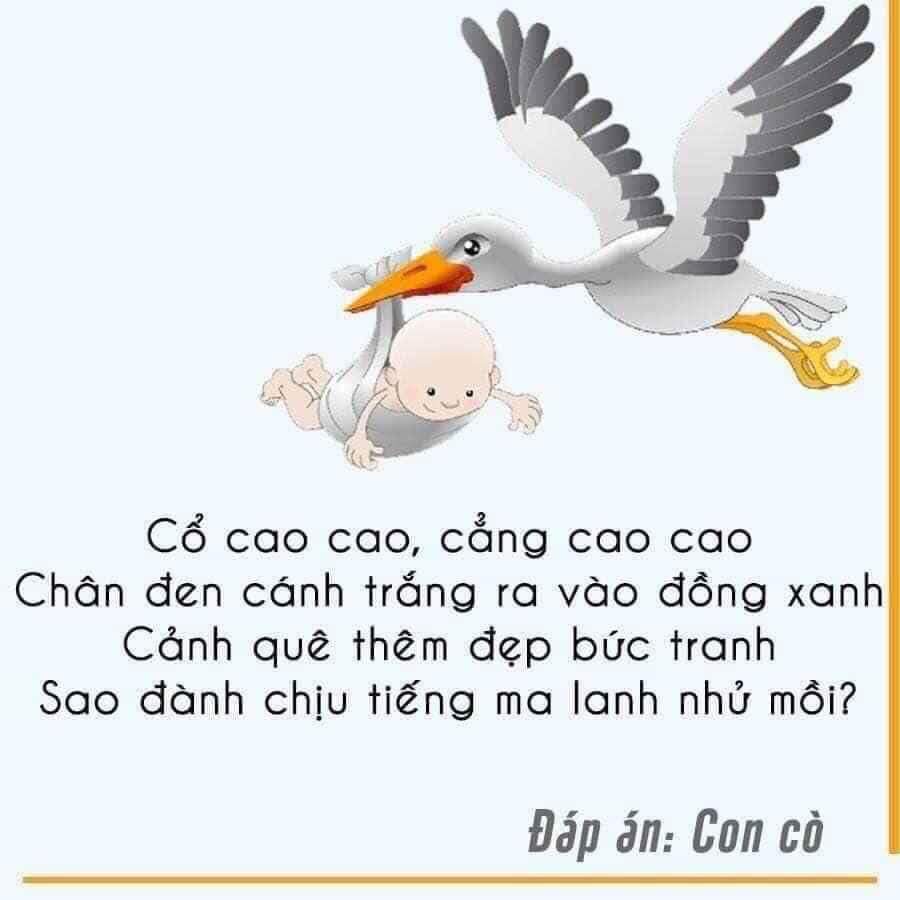 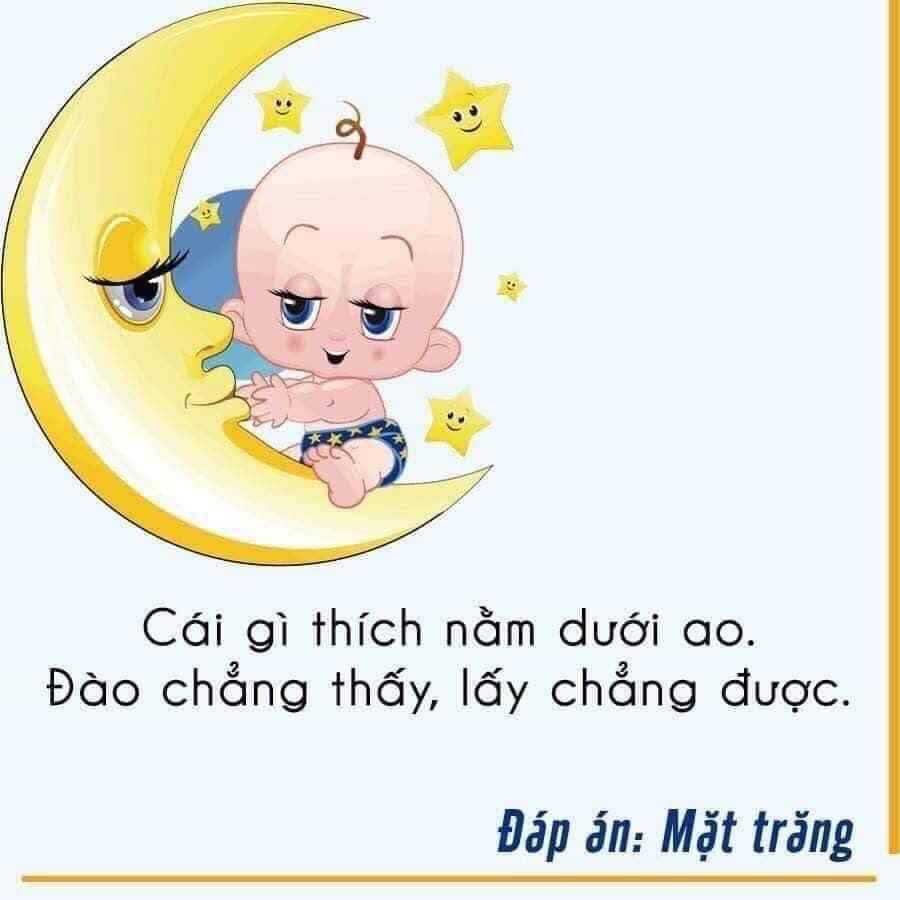 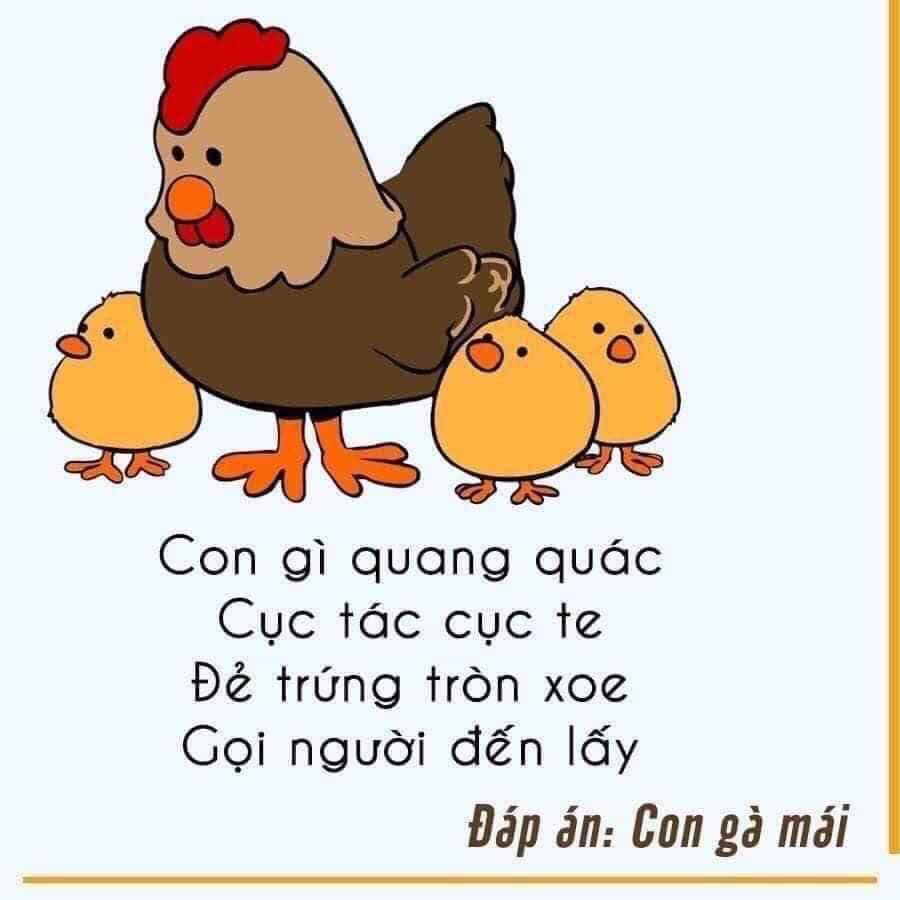 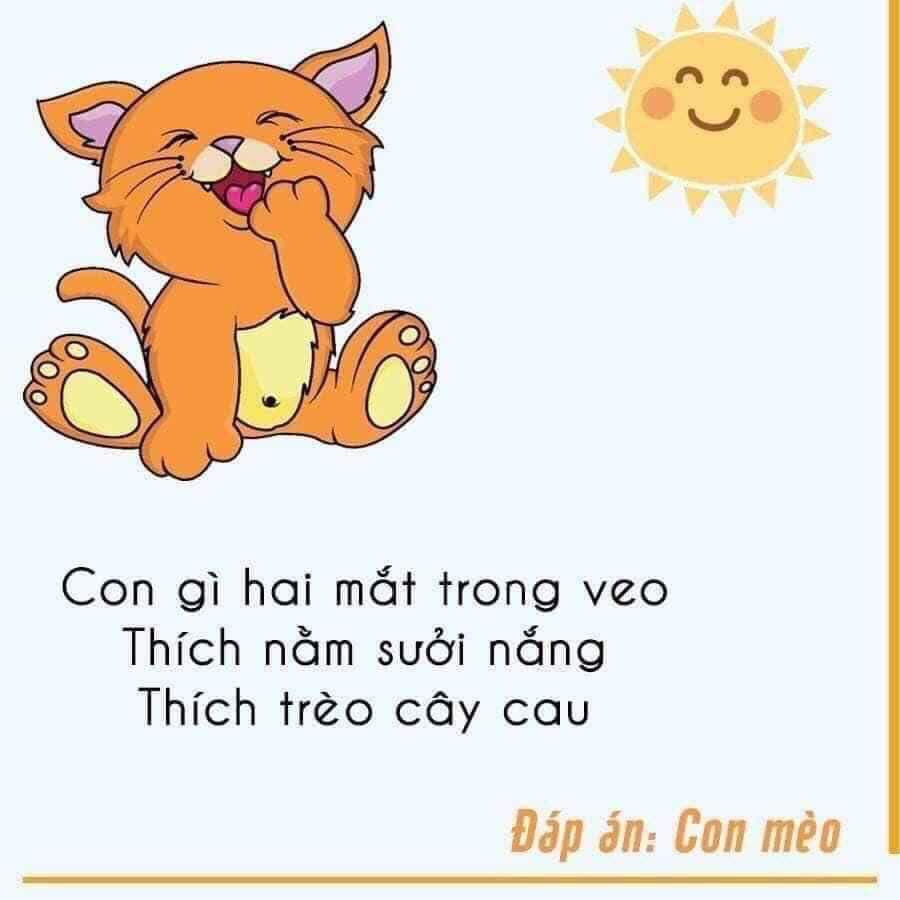 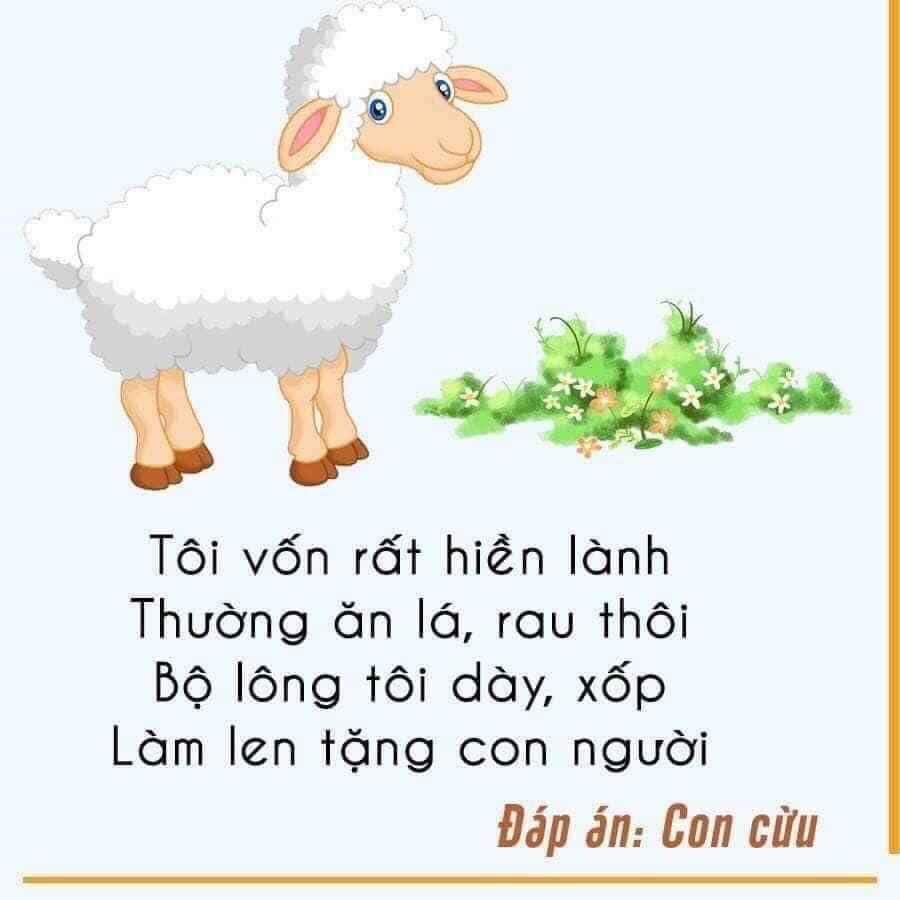 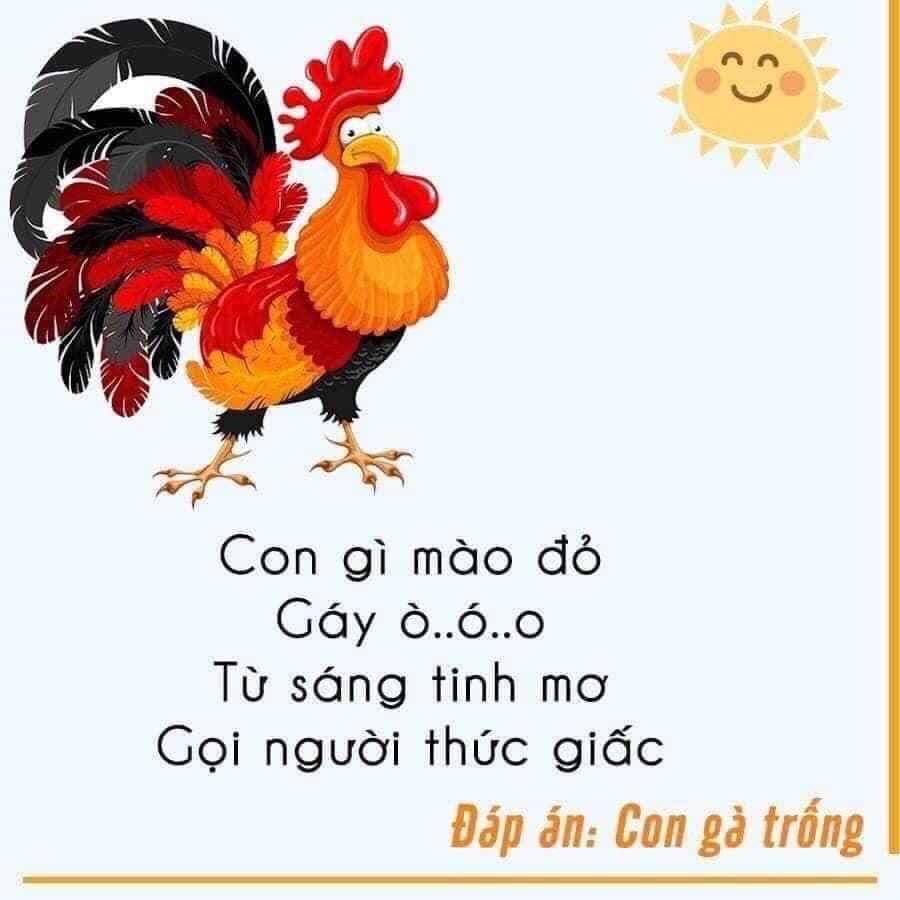 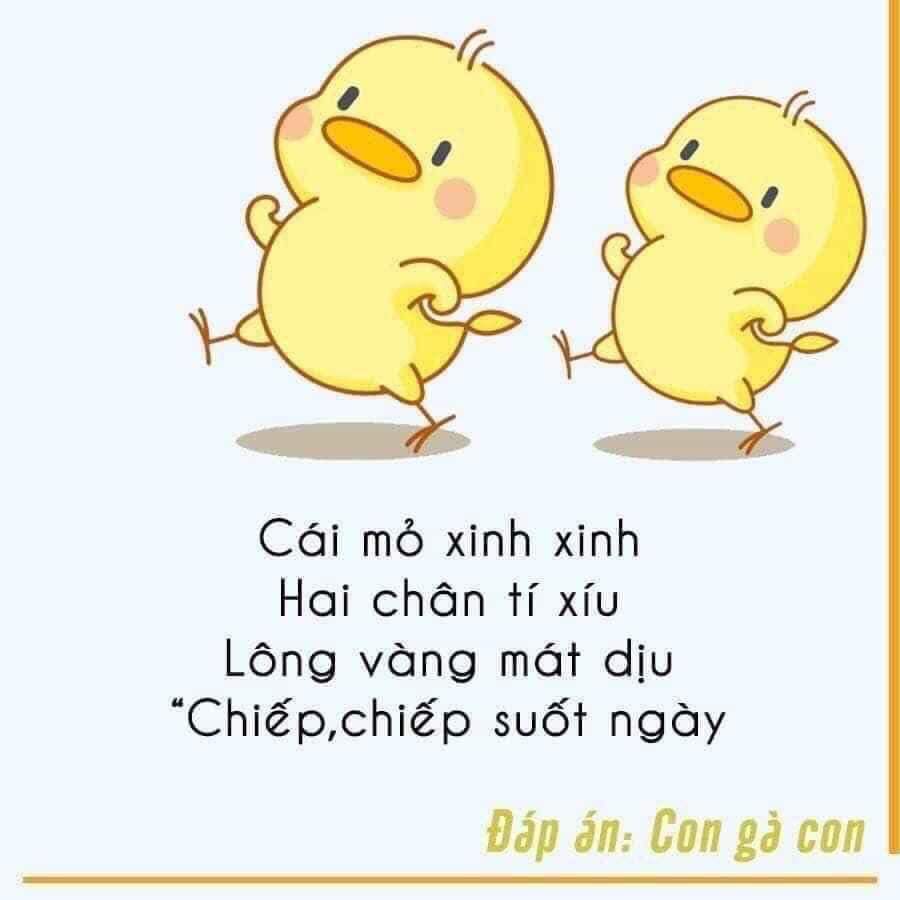 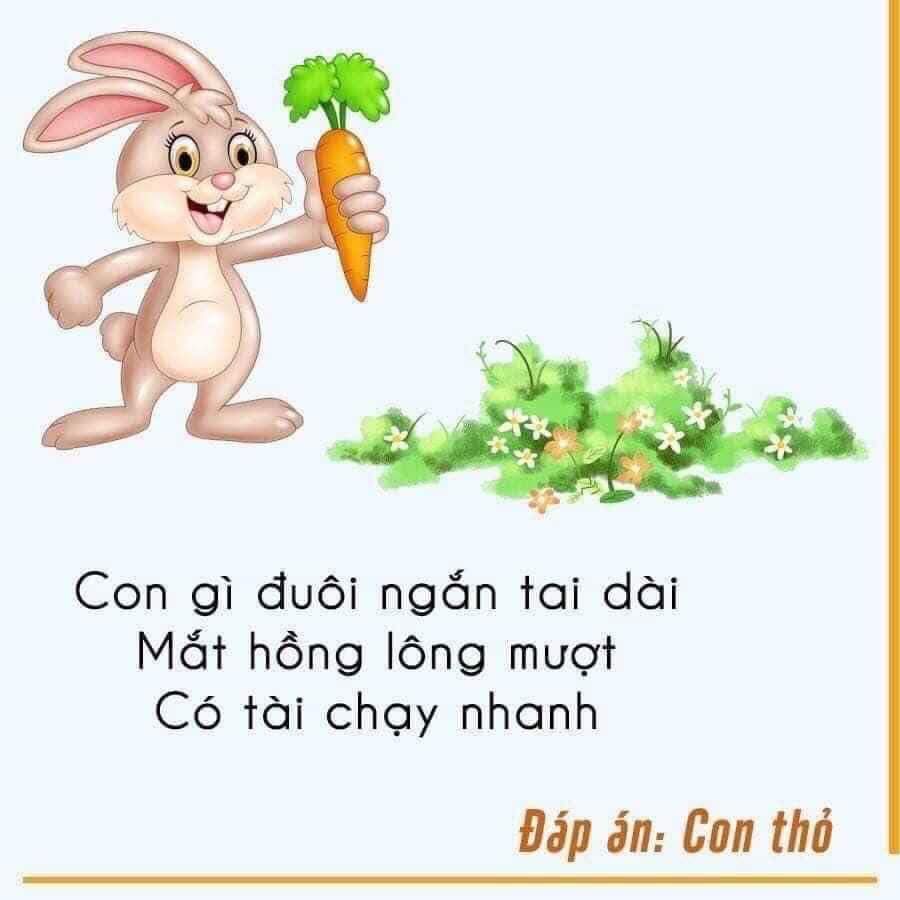 